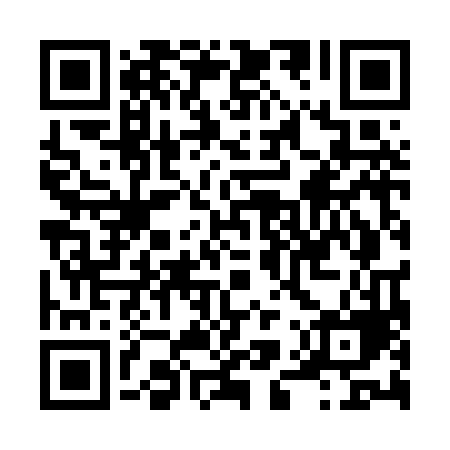 Prayer times for Ballmertshofen, GermanyWed 1 May 2024 - Fri 31 May 2024High Latitude Method: Angle Based RulePrayer Calculation Method: Muslim World LeagueAsar Calculation Method: ShafiPrayer times provided by https://www.salahtimes.comDateDayFajrSunriseDhuhrAsrMaghribIsha1Wed3:455:581:165:168:3410:382Thu3:425:561:155:168:3510:403Fri3:405:551:155:178:3710:434Sat3:375:531:155:178:3810:455Sun3:345:511:155:188:4010:476Mon3:315:501:155:188:4110:507Tue3:285:481:155:198:4310:538Wed3:265:471:155:208:4410:559Thu3:235:451:155:208:4510:5810Fri3:205:441:155:218:4711:0011Sat3:175:421:155:218:4811:0312Sun3:145:411:155:228:4911:0513Mon3:115:401:155:228:5111:0814Tue3:085:381:155:238:5211:1115Wed3:055:371:155:238:5311:1316Thu3:035:361:155:248:5511:1617Fri3:005:341:155:248:5611:1818Sat2:585:331:155:258:5711:2119Sun2:585:321:155:258:5911:2420Mon2:585:311:155:269:0011:2521Tue2:575:301:155:269:0111:2522Wed2:575:291:155:279:0211:2623Thu2:565:281:155:279:0411:2624Fri2:565:271:155:279:0511:2725Sat2:565:261:165:289:0611:2726Sun2:555:251:165:289:0711:2827Mon2:555:241:165:299:0811:2928Tue2:555:231:165:299:0911:2929Wed2:555:221:165:309:1011:3030Thu2:545:211:165:309:1111:3031Fri2:545:211:165:319:1211:31